Picture Samples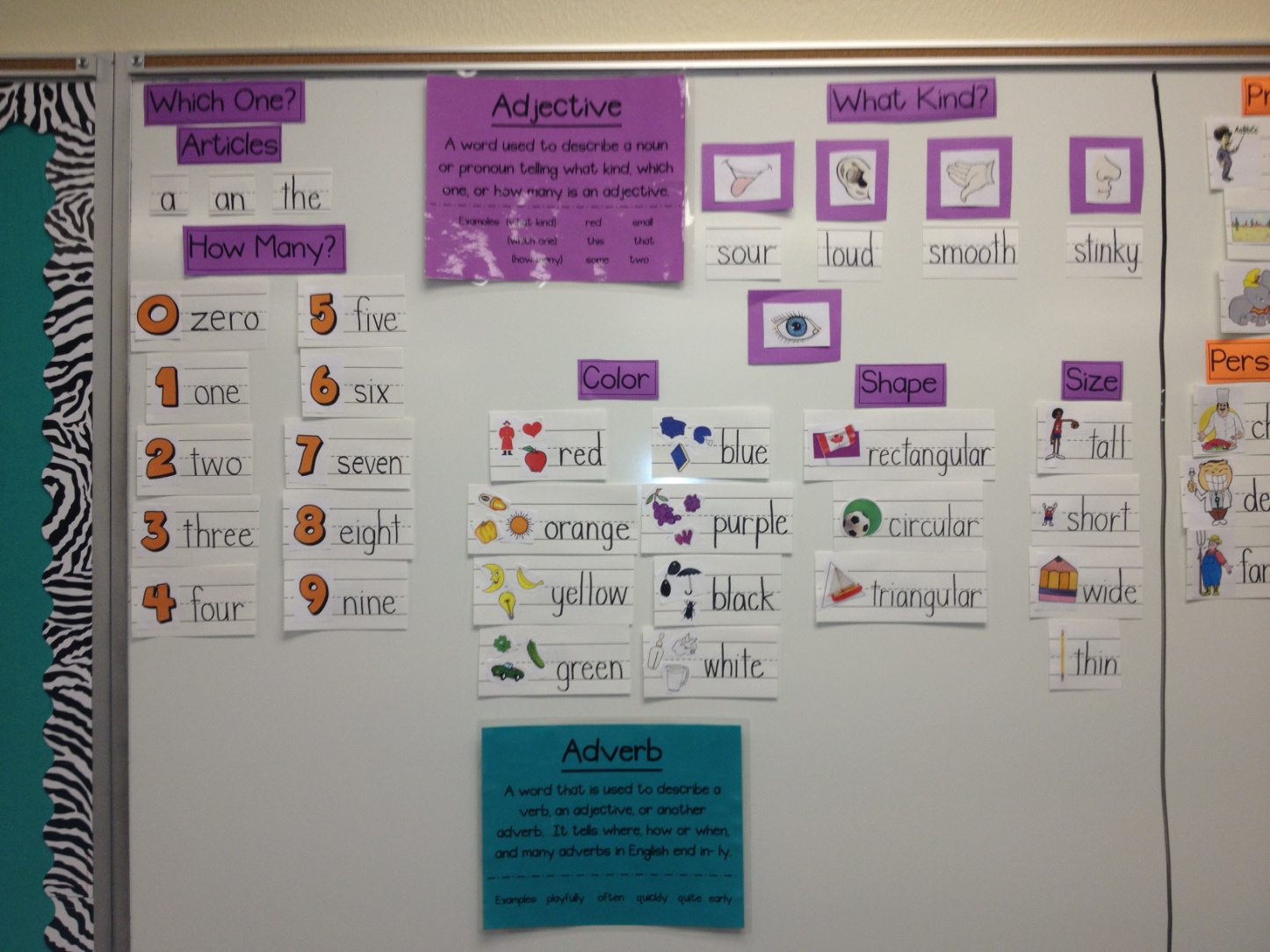 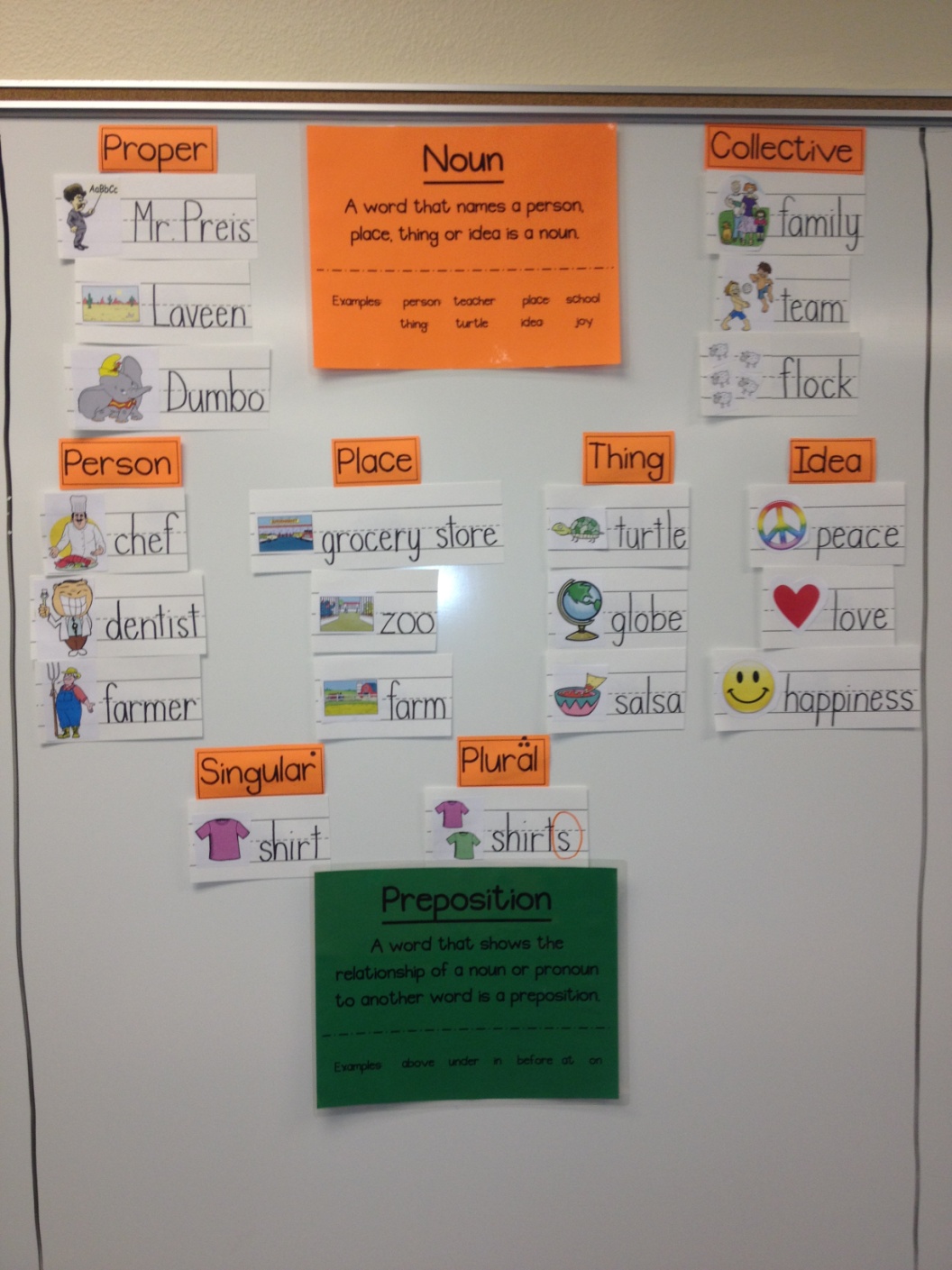 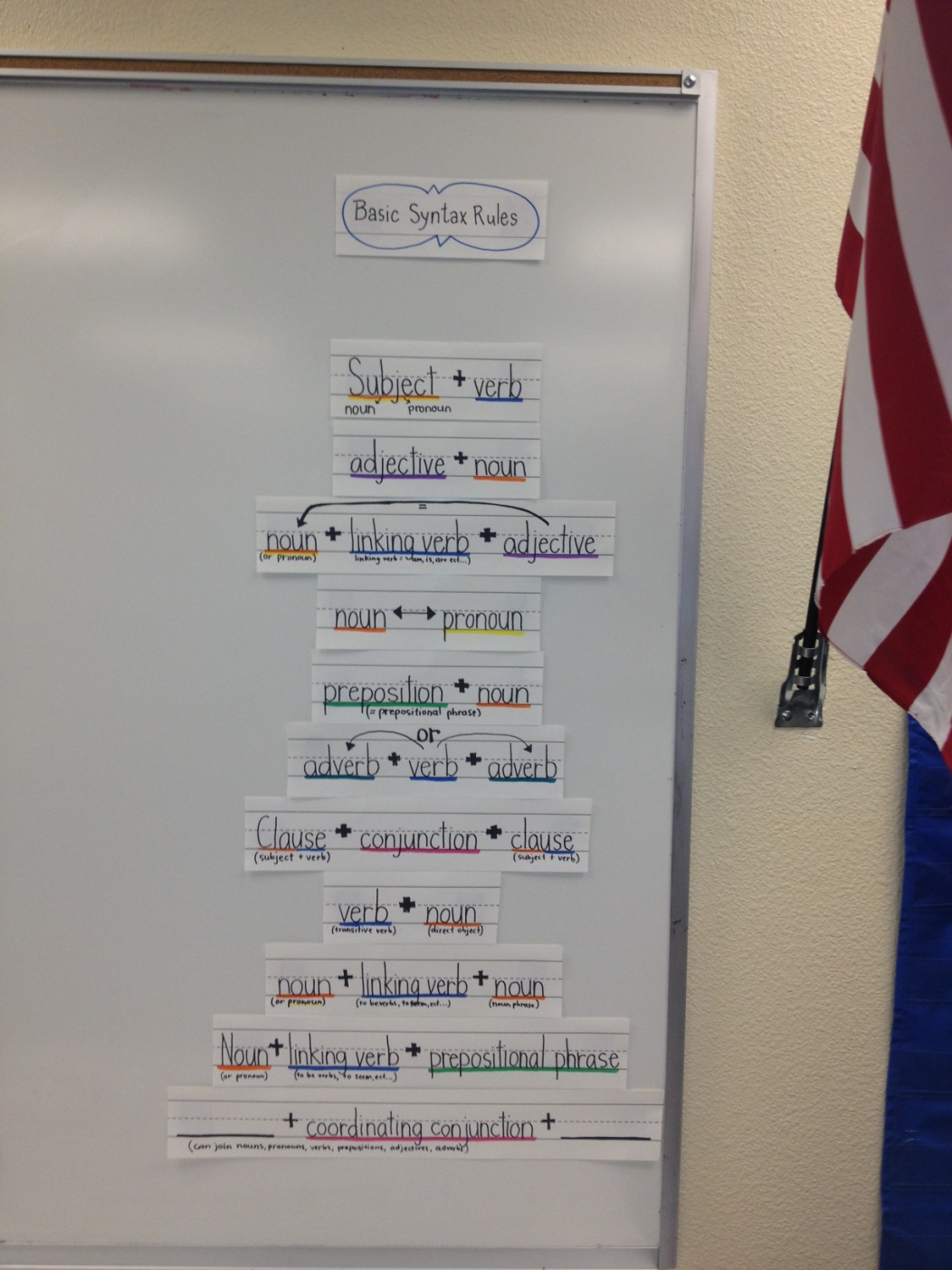 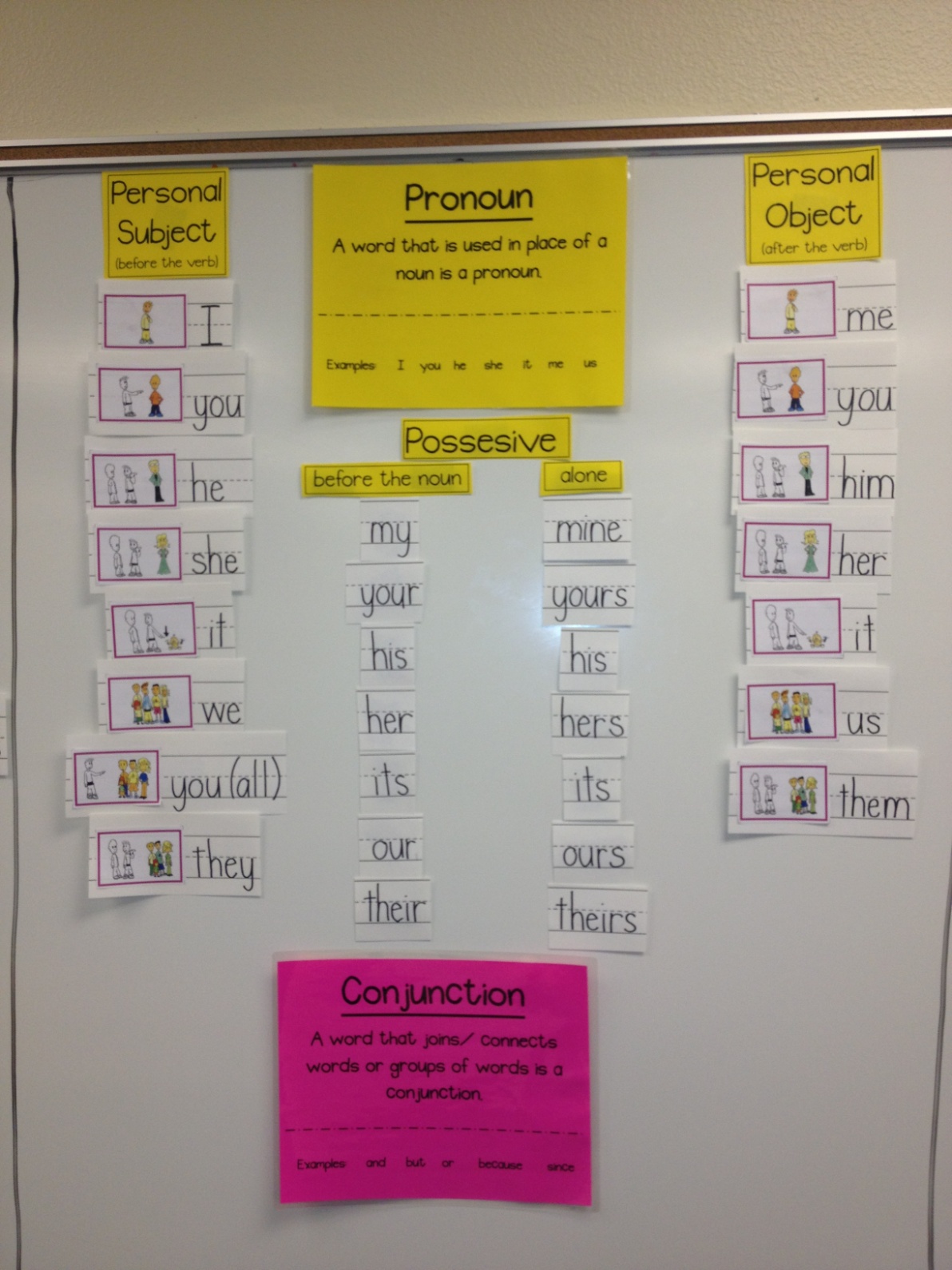 